BASIN BÜLTENİTÜRKon/hb/16-30TÜRKONFED YÖNETİM KURULU BAŞKANI KADOOĞLU:“DEMOKRASİYE VE HALKIN İRADESİNE İNANIYORUZ”TÜRKONFED Yönetim Kurulu Başkanı Tarkan Kadooğlu, 15 Temmuz akşamı yaşanan demokrasiye karşı gerçekleştirilen askeri darbe girişimi ile ilgili bir basın açıklaması yaptı. Demokrasiye ve halkın iradesine inandıklarını belirten Kadooğlu, açıklamasında şunları söyledi: 15 Temmuz 2016- “Demokrasiye ve halkın iradesine inanıyoruz. TÜRKONFED olarak demokrasiden yanayız ve demokrasinin tarafıyız. Bu nedenle, demokrasimize ve demokratik kurumlara herhangi bir müdahaleyi kabul etmiyoruz. Demokrasiden başka gidecek yolumuz ve geleceğimiz yoktur. Formun ÜstüAskeri darbeler, muhtıralar ve kalkışmalar öncelikle demokrasiye, cumhuriyetimize ve millet iradesine karşı girişimlerdir. Ülkemizde demokrasiye inanan tüm kesimlerin ve halkımızın sağduyulu bir şekilde aynı ortak payda etrafında birlikte olma görev ve sorumluluğu vardır. O ortak payda da demokrasidir. Demokrasi karşıtı herhangi bir girişimin, halkın sağduyusu, birlik ve beraberlik duygularının karşısında başarıya ulaşma şansı yoktur. Gün, siyasi partiler dâhil, toplumun her kesiminin tek bir yürekle dayanışma günüdür. Ülkemizin demokrasi çıtasını yükseltmek, toplumsal sorunlarımızı birlikte yaşama ve katılım kültürü ile çözebilmek için kurumsal ve zihniyet değişimi yolunda TÜRKONFED olarak katkılarımız devam edecektir. TBMM’ye ve millet iradesine karşı gerçekleştirilen darbe girişiminin bertaraf edilmesinde; aynı ortak payda için bir araya gelen, demokrasi dışı hareketlere toplumsal sağduyu ile karşı duran, STK’ları, iş dünyası örgütlerini, siyasi partileri ve halkımızın çabalarını kutluyorum. Bugün olduğu gibi bundan sonrada demokrasiye inananları, her alanda demokrasiye sahip çıkmaya çağırıyorum. Türkiye’nin geleceğine, refahına ve huzuruna zarar verecek her türlü demokrasi dışı girişimlerin karşısında olmaya devam edeceğiz.”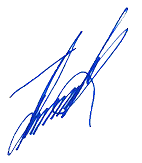 Tarkan Kadooğlu / Yönetim Kurulu Başkanı